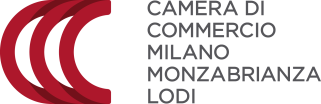 DOMANDA DI VISTO DEI POTERI DI FIRMA- CONTROLLO LEGITTIMITÀ DELLA FIRMA -Il sottoscritto	                                                                          	         in qualità di   titolare   legale rappresentante   procuratoredell’impresa                                                                      	  con sede in                                                           prov.       CAP                    	via/c.so/piazza      	 n.       Codice fiscale         	 Partita IVA                    	 Iscritta alla CCIAA di Milano con il n. REA      				Ai sensi degli artt. 46 e 47 del DPR n. 445/2000 e consapevole delle responsabilità penali previste in caso di false dichiarazioni ai sensi degli artt. 75 e 76 dello stesso DPRCHIEDEil Visto Potere di Firma di Codesta Camera di Commercio Industria Artigianato e Agricoltura, del seguente documento       				richiesto dalle Autorità commerciali dei seguenti Paesi:       	                                                                		                      	                                                                                                                    
DICHIARAche l’impresa indicata è attiva e validamente iscritta al Registro delle Imprese;di poter sottoscrivere per la stessa documenti a valere negli scambi con l’estero;che a fronte della suddetta fattura (se presentata) non è mai stato richiesto, in precedenza, il rilascio di alcun certificato d’origine;che nel testo del documento non sono presenti dichiarazioni contrarie al diritto nazionale e internazionale.ALLEGA copia del documento di identità in corso di validità del firmatario nr.       copie del documento, firmato in originale, sulle quali viene chiesto il timbro 1 copia del documento, firmato in originale, che sarà conservata agli atti dell’ufficioCHIEDE INOLTRE (opzionale) legalizzazione della firma (ex UPICA) su documenti                          nr.           Milano,      	 	Firma      	